Для успешного формирования познавательной активности дошкольников  в детском саду №6 «Василек», вторая младшая группа «Колокольчик» во время самоизоляции активно применялась нетрадиционная  технология обучения: домашнее коллекционирование. Понятие коллекционирования подразумевает под собой целенаправленное собирательство разнообразных предметов, объединённых по определённым признакам и представляющих познавательную или художественную ценность. Данная технология служит игрой, дает возможность проявить ребенку себя, раскрыть свои творческие способности. Безусловно, без родительской мотивации, помощи не обойтись в этом деле, ведь родители являются проводником для своих детей в предметно - развивающей среде. Дошколята, играя с коллекцией, узнают о разных свойствах предметов. На основе полученных представлений дети учатся правилам бережного обращения с вещами. Семьи приняли участие в оформлении домашней выставки своих детей, а также представили фото семейных коллекций.   Ротова Екатерина Вадимовнавоспитатель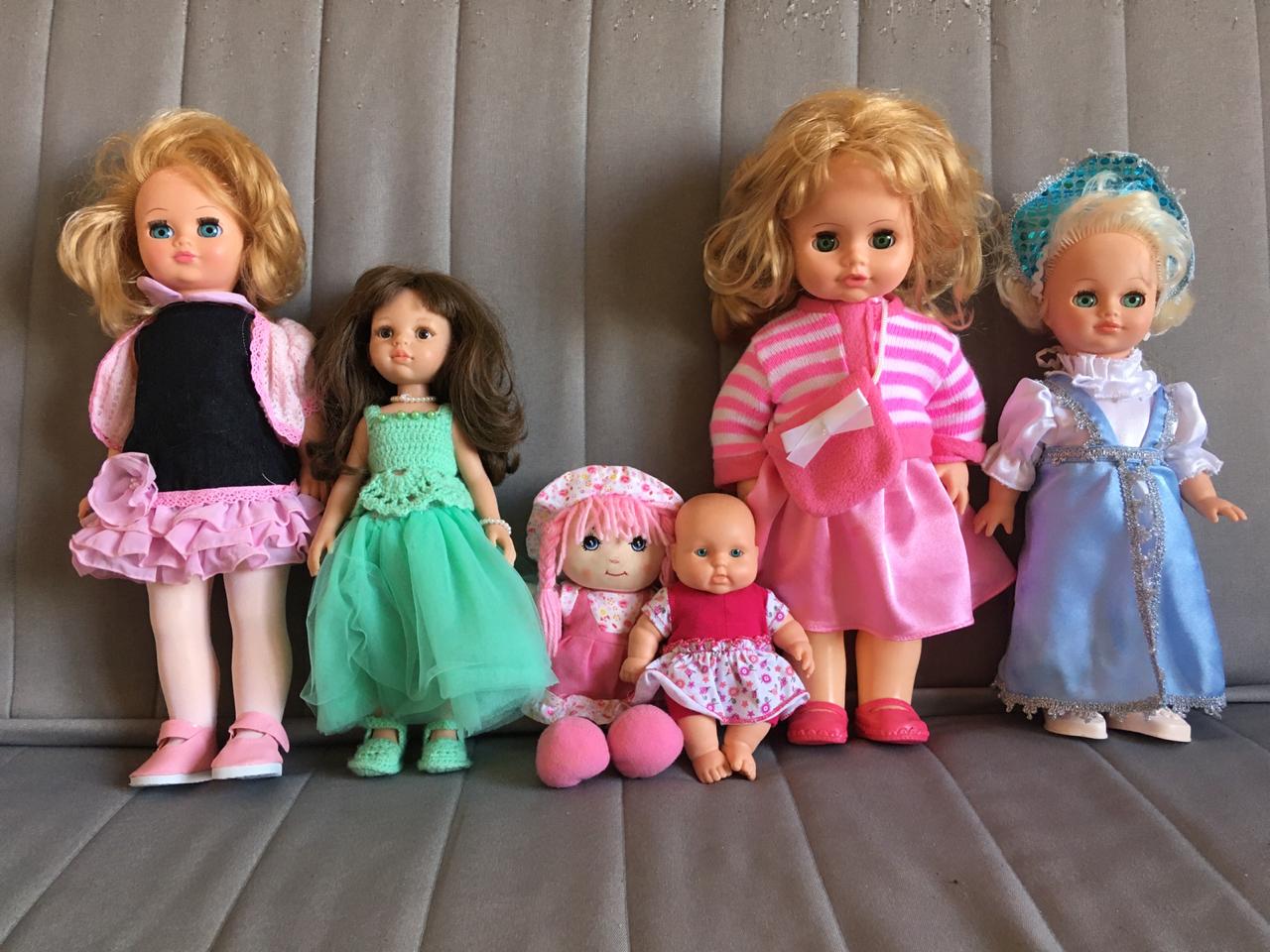 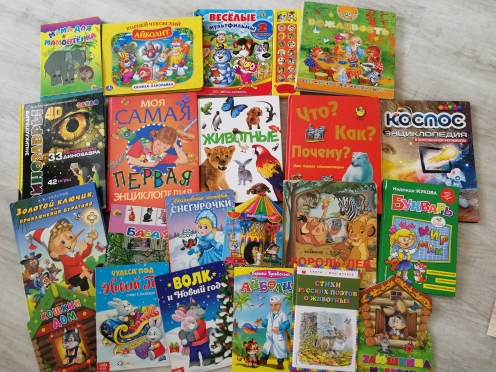 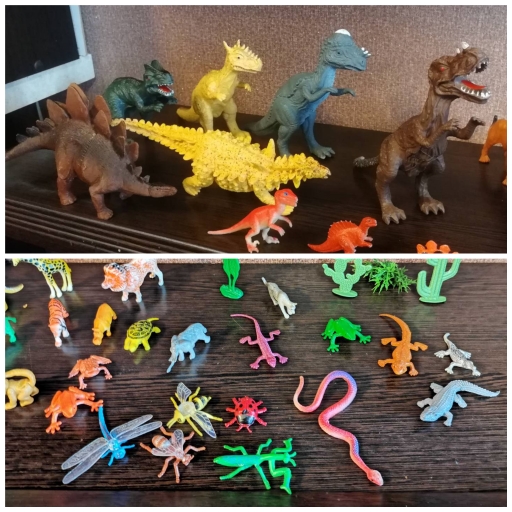 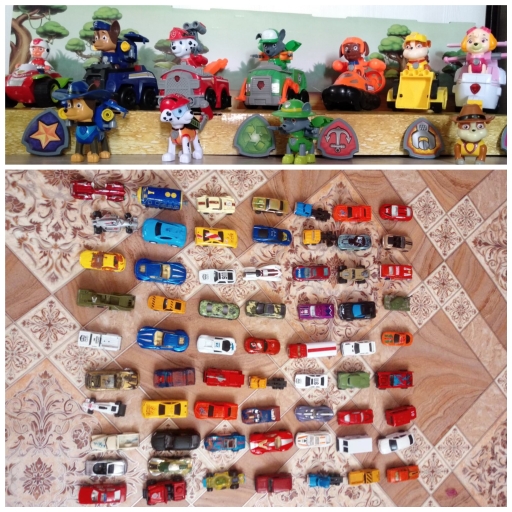 